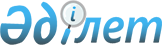 Об утверждении Положения о государственном учреждении "Отдел физической культуры и спорта акимата Денисовского района"
					
			Утративший силу
			
			
		
					Постановление акимата Денисовского района Костанайской области от 14 августа 2015 года № 150. Зарегистрировано Департаментом юстиции Костанайской области 17 сентября 2015 года № 5886. Утратило силу постановлением акимата Денисовского района Костанайской области от 23 мая 2016 года № 154      Сноска. Утратило силу постановлением акимата Денисовского района Костанайской области от 23.05.2016 № 154 (вводится в действие со дня его подписания).

      В соответствии со статьей 31 Закона Республики Казахстан от 23 января 2001 года "О местном государственном управлении и самоуправлении в Республике Казахстан", Указом Президента Республики Казахстан от 29 октября 2012 года № 410 "Об утверждении Типового положения государственного органа Республики Казахстан", акимат Денисовского района ПОСТАНОВЛЯЕТ:

      1. Утвердить прилагаемое Положение о государственном учреждении "Отдел физической культуры и спорта акимата Денисовского района".

      2. Контроль за исполнением настоящего постановления возложить на руководителя государственного учреждения "Отдел физической культуры и спорта акимата Денисовского района" Филатову Н.В.

      3. Настоящее постановление вводится в действие по истечении десяти календарных дней после дня его первого официального опубликования.

 Положение о государственном учреждении "Отдел физической культуры и спорта акимата Денисовского района"
1. Общие положения      1. Государственное учреждение "Отдел физической культуры и спорта акимата Денисовского района" является государственным органом Республики Казахстан, осуществляющим руководство в сфере обеспечения развития физической культуры и спорта.

      2. Государственное учреждение "Отдел физической культуры и спорта акимата Денисовского района" имеет ведомство:

      коммунальное государственное учреждение "Денисовская районная детско-юношеская спортивная школа" Отдела физической культуры и спорта акимата Денисовского района".

      Сноска. Пункт 2 - в редакции постановления акимата Денисовского района Костанайской области от 03.11.2015 № 211 (вводится в действие по истечении десяти календарных дней после дня его первого официального опубликования).

       3. Государственное учреждение "Отдел физической культуры и спорта акимата Денисовского района" осуществляет свою деятельность в соответствии с Конституцией и законами Республики Казахстан, актами Президента и Правительства Республики Казахстан, иными нормативными правовыми актами, а также настоящим Положением.

      4. Государственное учреждение "Отдел физической культуры и спорта акимата Денисовского района" является юридическим лицом в организационно-правовой форме государственного учреждения, имеет печать и штампы со своим наименованием на государственном языке, бланки установленного образца, в соответствии с законодательством Республики Казахстан счета в органах казначейства.

      5. Государственное учреждение "Отдел физической культуры и спорта акимата Денисовского района" вступает в гражданско-правовые отношения от собственного имени.

      6. Государственное учреждение "Отдел физической культуры и спорта акимата Денисовского района" имеет право выступать стороной гражданско-правовых отношений от имени государства, если оно уполномочено на это в соответствии с законодательством.

      7. Государственное учреждение "Отдел физической культуры и спорта акимата Денисовского района" по вопросам своей компетенции в установленном законодательством порядке принимает решения, оформляемые приказами руководителя государственного учреждения "Отдел физической культуры и спорта акимата Денисовского района" и другими актами, предусмотренными законодательством Республики Казахстан.

      8. Структура и лимит штатной численности государственного учреждения "Отдел физической культуры и спорта акимата Денисовского района" утверждаются в соответствии с действующим законодательством.

      9. Местонахождение юридического лица: 110500, Республика Казахстан, Костанайская область, Денисовский район, село Денисовка, улица Калинина, № 5.

      10. Полное наименование государственного органа - государственное учреждение "Отдел физической культуры и спорта акимата Денисовского района "

      11. Настоящее Положение является учредительным документом государственного учреждения "Отдел физической культуры и спорта акимата Денисовского района".

      12. Финансирование деятельности государственного учреждения "Отдел физической культуры и спорта акимата Денисовского района" осуществляется из местного бюджета.

      13. Государственному учреждению "Отдел физической культуры и спорта акимата Денисовского района" запрещается вступать в договорные отношения с субъектами предпринимательства на предмет выполнения обязанностей, являющихся функциями государственного учреждения "Отдел физической культуры и спорта акимата Денисовского района".

      Если государственному учреждению "Отдел физической культуры и спорта акимата Денисовского района" законодательными актами предоставлено право осуществлять приносящую доходы деятельность, то доходы, полученные от такой деятельности, направляются в доход государственного бюджета.

 2. Миссия, основные задачи, функции, права и обязанности государственного органа      14. Миссия: государственное учреждение "Отдел физической культуры и спорта акимата Денисовского района" реализует государственную политику в области физической культуры и спорта в пределах своей компетенции.

      15. Задачи:

      1) обеспечение безопасности жизни и здоровья лиц, занимающихся физической культурой и спортом, а также участников и зрителей физкультурно-оздоровительных и спортивных мероприятий;

      2) развитие национальных, технических и прикладных видов спорта;

      3) содействие развитию всех видов спорта с учетом социальной и образовательной функций, а также специфики их структуры, основанной на принципе добровольной деятельности;

      4) иные задачи предусмотренные действующим законодательством Республики Казахстан.

      16. Функции государственного учреждения "Отдел физической культуры и спорта акимата Денисовского района";

      1) реализация единого регионального календаря спортивно-массовых мероприятий;

      2) проводить соревнования по видам спорта на районном уровне;

      3) обеспечивать подготовку районных сборных команд по различным видам спорта и их выступления на областных соревнованиях;

      4) обеспечивать развитие массового спорта и национальных видов спорта на территории соответствующей административно-территориальной единицы;

      5) координировать деятельность районных физкультурно-спортивных организаций на территории соответствующей административно-территориальной единицы;

      6) обеспечивать развитие материально-спортивной базы;

      7) обеспечивать деятельность районных неспециализированных детско-юношеских спортивных школ;

      8) организует медицинское обеспечение официальных физкультурных и спортивных мероприятий;

      9) обеспечивать общественный порядок и общественную безопасность при проведении физкультурных и спортивных мероприятий;

      10) оказывать государственные услуги в соответствии с действующим законодательством Республики Казахстан;

      11) осуществлять иные функции в соответствии с действующим законодательством Республики Казахстан.

      Функции ведомства:

      1) осуществление физкультурно-оздоровительной и воспитательной работы среди детей и подростков, направленной на укрепление их здоровья и всестороннего физического развития;

      2) проведение работы по привлечению детей и подростков к систематическим занятиям физической культурой и спортом, оказание всесторонней помощи общеобразовательным школам в организации методической и спортивно-массовой работы по культивируемым видам спорта;

      3) осуществление иных функций в соответствии с действующим законодательством Республики Казахстан.

      17. Права и обязанности:

      1) запрашивать и получать необходимую информацию, документы и иные материалы от государственных органов и должностных лиц;

      2) осуществлять иные права и обязанности, предусмотренные действующим законодательством Республики Казахстан.

 3. Организация деятельности государственного органа      18. Руководство государственного учреждения "Отдел физической культуры и спорта акимата Денисовского района" осуществляется руководителем, который несет персональную ответственность за выполнение возложенных на государственное учреждение "Отдел физической культуры и спорта акимата Денисовского района" задач и осуществление им своих функций.

      19. Руководитель государственного учреждения "Отдел физической культуры и спорта акимата Денисовского района" назначается на должность и освобождается от должности акимом района.

      20. Полномочия руководителя государственного учреждения "Отдел физической культуры и спорта акимата Денисовского района":

      1) представлять государственное учреждение "Отдел физической культуры и спорта акимата Денисовского района" в государственных органах, иных организациях;

      2) в соответствии с действующим законодательством назначать на должности и освобождать от должностей работников государственного учреждения "Отдел физической культуры и спорта акимата Денисовского района";

      3) применять к сотрудникам государственного учреждения "Отдел физической культуры и спорта акимата Денисовского района" меры поощрения и налагает на них дисциплинарные взыскания в соответствии с действующим законодательством;

      4) в пределах своей компетенции издавать приказы, обязательные для исполнения организациями, находящимся в ведении государственного учреждения "Отдел физической культуры и спорта акимата Денисовского района" и проверять их исполнение;

      5) рассматривать обращение физических и юридических лиц, осуществлять личный прием физических лиц и представителей юридических лиц;

      6) в пределах своей компетенции принимать меры по противодействию коррупции, нести персональную ответственность за принятие ненадлежащих антикоррупционных мер.

      7) осуществлять иные полномочия в соответствии с действующим законодательством Республики Казахстан.

      Исполнение полномочий руководителя государственного учреждения "Отдел физической культуры и спорта акимата Денисовского района" в период его отсутствия осуществляется лицом, его замещающим в соответствии с действующим законодательством.

 4. Имущество государственного органа      21. Государственное учреждение "Отдел физической культуры и спорта акимата Денисовского района" может иметь на праве оперативного управления обособленное имущество в случаях, предусмотренных законодательством.

      Имущество государственного учреждения "Отдел физической культуры и спорта акимата Денисовского района" формируется за счет имущества, переданного ему собственником, а также имущества (включая денежные доходы), приобретенного в результате собственной деятельности и иных источников, не запрещенных законодательством Республики Казахстан.

      22. Имущество, закрепленное за государственным учреждением "Отдел физической культуры и спорта акимата Денисовского района" относится к коммунальной собственности.

      23. Государственное учреждение "Отдел физической культуры и спорта акимата Денисовского района" не вправе самостоятельно отчуждать или иным способом распоряжаться закрепленным за ним имуществом и имуществом, приобретенным за счет средств, выданных ему по плану финансирования, если иное не установлено законодательством.

 5. Реорганизация и упразднение государственного органа      24. Реорганизация и упразднение государственного учреждения "Отдел физической культуры и спорта акимата Денисовского района" осуществляются в соответствии с законодательством Республики Казахстан.


					© 2012. РГП на ПХВ «Институт законодательства и правовой информации Республики Казахстан» Министерства юстиции Республики Казахстан
				
      Аким района

Е. Жаманов
Утверждено
постановлением акимата
от 14 августа 2015 года № 150